Citizenship Day Coordinator Resource GuideThis guide was developed by the AILA National Pro Bono Services Committee with assistance from the NALEO Educational Fund.  It is meant to provide everything your chapter needs to host your annual Citizenship Day event(s).  This document contains the bulk of the information you will need as a coordinator, but in addition to the Coordinator Guidebook please refer to additional attachments located at www.aila.org/citizenshipday, including a Naturalization Eligibility Worksheet, Sample Workshop Layout and Media and Outreach Guide.  Happy Citizenship Day!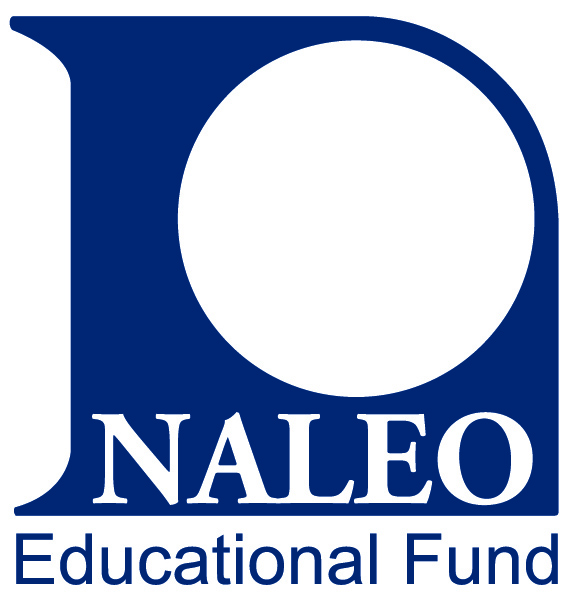 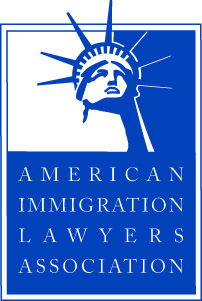 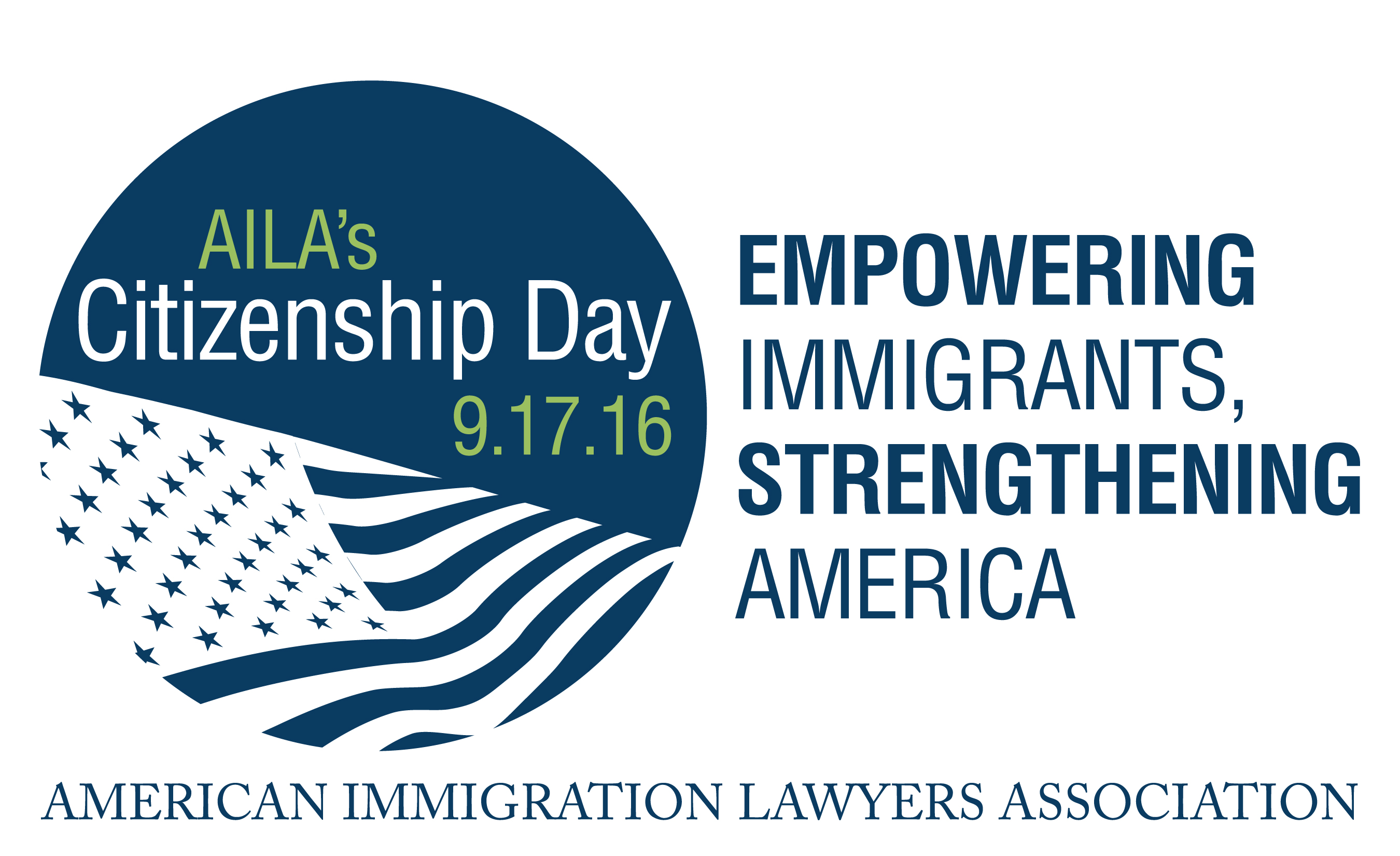 AILA CITIZENSHIP DAYCOORDINATOR GUIDEBOOK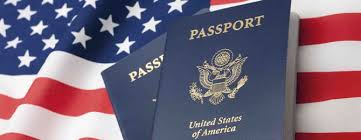 AILA’s Annual Citizenship Day event will take place on the U.S. Constitution Day/Citizenship Day, which is celebrated on Saturday, September 17 nationally.  Citizenship Day is a single-day nationwide event at which AILA chapters across the country will partner with other grassroots organizations to provide free or low cost assistance to eligible legal permanent residents who wish to apply for U.S. citizenship.  We encourage you to be a part of this effort by developing partnerships with community-based organizations, immigration advocacy groups, local churches, and schools to get the word out and staff the clinics.  The following pages and documents available to you on AILA InfoNet will help you get started.  Please note that these resources are templates your chapter may update and use to promote your own event locally.   Please be sure to alter the highlighted pieces of info throughout this document as needed.If you find that you have questions throughout your planning process, please contact AILA National Pro Bono Programs at probono@aila.org.	 DEVELOPING A CITIZENSHIP WORKSHOP – INITIAL STEPS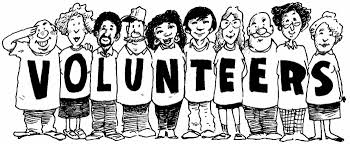 Recruiting Chapter Support – Ask your Chapter Chair or Pro Bono Liaison to convene a special meeting of a few folks to plan an initial AILA/CBO meeting. Prior to that meeting, you or the Citizenship Day Coordinator should send out an email to the chapter soliciting volunteers for a Citizenship Day workshop.  (A sample email is included in the materials at A-1).  This preliminary email will help measure the extent of chapter interest.  As more local details are developed (i.e., locations, CBO partners), a more specific email can be sent out actually recruiting members and their staff (office paralegals and other support staff can be extremely helpful in the process.) If this is your chapter’s first time doing something like this, it might be best to work in one site, as it will be easier to manage.  However, if there is enough interest locally, you can hold events in several sites.Recruiting CBO Partners – At the initial AILA Citizenship Day meeting, folks should identify what other organizations exist in the community that might be interested in working with AILA, set a date for an AILA/CBO meeting and identify an outreach plan to those organizations.  (These could include ethnic organizations, Catholic Charities, Lutheran Social Services, other CBOs or service providers, law schools, congressional representatives, and city or state officials.)The first AILA/CBO meeting should discuss the following: • the general idea of the workshop, • potential locations, • ethnic communities to be served, • methods of recruiting volunteers (including translators) from the community and partnership arrangements.  Meeting with school officials, church pastors, and librarians is an excellent way to seek volunteers. • methods for getting the word out to the ethnic community you are attempting to serve (flyers at restaurants, laundromats, supermarkets, church bulletins, libraries, banks, school children to their parents, cab drivers, etc.) • timetable for the project (sample enclosed in Section A materialsensuring the event benefits/adds to existing local CBO services and programs.Choosing Citizenship Day Locations – Locations should be near centers of immigrant concentration and ideally have the following: 1. Access to copy machine (not coin operated) where paper can be easily added 2. Public parking available nearby 3. Bus service in the area 4. Tables/chairs 5. Adequate space for • An Intake area with a greeter and a person to handle payment• A volunteer room for day training and food breaks • A waiting area for 6-20 people• Rooms/areas for filling out applications by volunteers and translator(s) – seating for 4-8 (1 person can prepare 4-6 applications in a day) • Rooms/areas for Legal Review (an attorney/ accredited rep per 2-4 preparers) and • An area for copying, photographing (if available) and packaging the application for mailing 6. Computer with internet accessIdeal locations would also have: 1. Camera facilities or a photo shop nearby 2. A lunch room for volunteers 3. A post office nearby We would appreciate it if you could decide promptly at the beginning of the program year if your chapter will participate in this campaign and identify the person who will be the chapter’s Citizenship Day coordinator immediately, if you have not done so already. Please contact AILA Pro Bono Programs with this information – probono@aila.org INDEX OF AILA 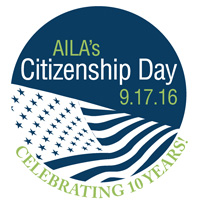 CITIZENSHIP DAY MATERIALSPreparation Materials for WorkshopsSample Chapter Recruitment EmailDesigned for wide distribution.Suggested Timeline – Working ScheduleDraft of a detailed timeline of tasks for Citizenship Day Committee with 4 subcommittees:  Promotion, Recruitment, Materials & Training.Citizenship Day Detailed FlyerAnnouncing the event, co-sponsors and locations.  Designed for distribution to immigrant community via restaurants, hotel work sites, cab drivers, schools, religious institutions, CBOs, etc.  Includes detailed information about eligibility and what to bring to workshop.  You may wish to edit this flyer to develop one that is more appropriate for wider distribution.Volunteer Training OutlineFor training volunteers unfamiliar with naturalization in how to assist clients in filling out N-400 application forms that will be reviewed by an attorney.Supply ListSuggestions of materials needed for each workshop site, based on estimate of 75 clients showing up at the site.Materials for the Day of the WorkshopSite Coordinator OutlineOverview for the site coordinator on the day of the workshop, outline and schedule for the day of and after the workshop.Volunteer Check-in SheetVolunteer Confidentiality AgreementStation Checklists & InstructionsList of duties for each of the four principal work stations on Citizenship Day:  Greeting, Form Preparation, Legal Review and Copy/Photo/Mail Station.Application Preparer’s Waiting SheetClient Waiting List.Attorney’s Waiting SheetClient Waiting List.Application Preparation SheetFor clients to complete while waiting – includes past addresses, places of work, travel, and information on applicant’s children.N-400 Supplemental SheetFor use if extra space is needed to answer any question on the N-400 form.Intake Sheet and Limited Advice AgreementClient acknowledgement of limited representation, translators’ certification, and initial intake form.Red Flags – Potential Problem AreasInformation about issues that may be problematic when client applies for citizenship.  Attorney volunteer should review this information with client, noting any potential problem areas.What To Do Next SheetAttorney volunteer should review this information with client to advise him/her of any additional steps necessary to complete the application.Selective Service DeclarationFor client to complete if unknowingly failed to register for selective service.Volunteer Evaluation FormTo be completed by volunteers at the close of the event.Post Workshop Client HandoutsFee and Disability WaiversInformation about waivers that is not addressed in the workshop and resources available to clients after the event.Common Questions About NaturalizationGeneral information for clients.Naturalization and Selective ServiceGeneral information for clients.What to do if You are Having Trouble Passing the English Part of the Citizenship TestGeneral information for clients and resources available after the event.Attorney Referral ListList of attorneys who agreed to provide follow up services for a fee, along with a notario fraud/consumer protection advisory.Preparation Materials for WorkshopsA-1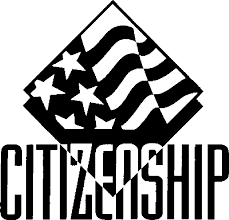 INITIAL CHAPTER SOLICITATION EMAILHi Folks,            The chapter (through the tremendous efforts of our Pro Bono Committee), along with various other organizations in the community, is considering organizing a community Citizenship Day to help eligible legal permanent residents apply for citizenship.  We are looking for volunteer lawyers, legal workers, and translators who are willing to give up one Saturday (Date TBD) to help people apply for naturalization.           We will have teams of folks (community members, law students, translators, legal workers and lawyers) organized to do this at many different locations throughout the state.  There will be training available for all volunteers, so prior experience with naturalization, while a great benefit, is not a requirement.  You will not be asked to actually represent anyone and will not be asked to sign on as counsel.              We know that there is a tremendous need in the community and we realize that volunteers could easily become overwhelmed.  So before we decide how many sites we can handle we need a rough idea of how many folks are willing to help.            If you are willing to help out, please reply to this email.  Please let us know if you are willing to volunteer outside the metro area, so we can evaluate whether we can serve multiple sites.A-2AILA Citizenship DayTask List / TimelineEvent day is TBDCitizenship Subcommittees Include:	Materials	Promotion	Recruitment	TrainingTasks below are assigned to specific committees.**Please review Sample Workshop Layout document at www.aila.org/citizenshipday for additional information.A-3SAMPLE EVENT FLYER (two sided)The _____________ Chapter of the American Immigration Lawyers Association (AILA)in partnership with_________________________________presents:CITIZENSHIP DAYDate: TBDTime: TBD.Cost: $$$ per person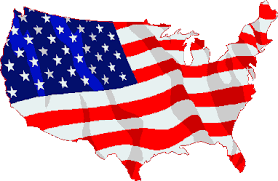 You will not be tested at the workshop.What to Bring to Citizenship Day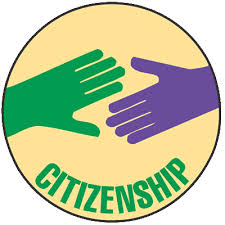 EveryoneYour Permanent Resident Card (Green Card)$___ filing + biometric fee (no fee if active military – bring proof of status)$___ fee for assistance (includes the cost of copies - cash or check made payable to "AILA _______ Chapter")2 color passport photosList of home addresses for the past five years and the dates during which you resided at these addressesList of employer names and addresses for the past five years, including the dates you worked with these employersDates you have been outside of the U.S. since becoming a permanent resident and the countries you traveled to during these trips.  Bring your passport, itineraries, tickets to track all trips made outside the USA.Your children’s complete names, dates of birth, and their A#s (alien registration numbers) if they have oneYour most recent tax returnIf possible bring an interpreter to translateOther documents  If the name on your green card is different than your current legal name:Bring the documents that legally changed your name (marriage certificate, divorce decree, or court document).If you are applying for US citizenship based upon a marriage to a US citizen bring:Proof your spouse had been a citizen for the past 3 years (spouse’s birth certificate,  naturalization certificate, certificate of citizenship, US passport, or form FS240);Current marriage certificate;Proof of termination of all prior marriages of your spouse (divorce decrees, annulment, or death certificates);Document showing that you and your spouse are still living together (examples: tax returns, bank statements, leases, mortgages, birth certificates of your children, IRS-certified copies of income taxes for the past 3 years or IRS tax return transcript for the last 3 years). If you have been married more than one time:Bring proof that ALL earlier marriages ended (Divorce decree(s), annulment(s), or death certificates(s)).If you have taken a trip outside of the US lasting longer than 6 months since becoming a Permanent Resident:Bring IRS tax return “transcript” for last 5 years (or last 3 years if married to a U.S. citizen)Rent or mortgage payments;Pay stubs.If you have a dependent spouse or children who do not live with you bring:Any court order to provide financial support; Evidence of your financial support (examples: cancelled checks, money orders receipt, evidence of wage garnishments, or letter from parent or guardian who cares for your children). If you think you have been arrested, detained, or if you have had to appear before a court for any reason whether in the last five years or earlier:Bring ALL documents relating to the arrest, conviction, court appearance, and final disposition. EXCEPTION--Minor traffic violations (examples: parking tickets, speeding tickets). If your federal, state, or local taxes are overdue (or you have failed to pay them):Bring copies of any documents, letters, or papers you sent to or received from the government about the problem.Selective Service:  In general, all men ages 18 to 25 present in the U.S. (regardless of citizenship or immigration status) are required to register for the U.S. Selective Service.  Only men who are in the U.S. in valid nonimmigrant status (i.e. on a student, temporary worker, or visitor’s visa) while age 18 to 25 are not required to register. If you were required to register at any time when you were in the U.S., even if you are at an age which does not require you to register now, please bring proof of your registration.If you do not have proof of your registration, you can go to the Selective Service web site (www.sss.gov), enter your name, Social Security number, and birth date, and make a print out showing that you registered. Bring this print out with you. Or you can call (847) 688-6888 or (847) 688-2576 to get proof that you registered.  You should submit this with your naturalization application.Questions? Email: ___________, Call: ________________A-4VOLUNTEER TRAINING OUTLINE AILA National Citizenship Day MM/DD/YYYYI.	Welcome & IntroductionsExplain purpose/goal of the day – only for naturalization – not for other immigration questions/problemsNo way of knowing how day will turn out – must be ready for anything (slow times, rush of people, etc.)II.	Steps/StationsRegistration/Intake/Appointments – Waiting Area (Know Your Rights Presentations)Application PreparationAttorney ReviewCopying/Mailing/Photograph assistance*Please keep in mind that any of the above steps may take longer with some applicants for a variety of reasons.  NO volunteer should feel rushed or be rushed.  Attorneys in particular should not be rushed and all volunteers should be aware that attorneys must take their time in reviewing all cases.  Failure to adequately review an application could jeopardize an applicant’s immigration status and therefore careful attorney review is critical.III.	Naturalization Information	A.	Basic Naturalization Eligibility Requirements18 years of ageLPR for 5 years or 3 years if married to US citizen (& living in marital union)Speak, read, and write ordinary English (about 4th grade level)Knowledge of U.S. history or civicsPhysical Presence: must be physically present in the U.S. for at least ½ of the previous 5 years or ½ of 3 if married to a USC; no single absence from the U.S. of one year or more; living in STATE for at least 3 months prior to applyingGood Moral Character for last 5 years or 3 years if married to USC*Non-attorney volunteers do not need to know or remember the above requirements as all applications will be reviewed by an attorney.  This is just a basic overview for your information.	B.	N-400 ApplicationReview entire application and make sure all questions are answered		Key Areas to Review:Basis of Eligibility - Page 1, Part 2: Very important to review all options before marking a choice.  If a person qualifies for Part 2B, then they only have to prove Good Moral Character for the past 3 years instead of the past 5 years.Date became LPR - Page 2, Part 3C: This date should match up with the choice marked on Page 1, Part 2 mentioned above.Address and Employment History - Page 3, Part 6: Try to get as much information about addresses and employment history over past 5 years as possible.  However, if they cannot remember everything, it is OK to just put down as much as they can remember.  For example, if someone knows he lived in a certain city but doesn’t know the exact address, you can simply put “Unknown, City, State.” Travel - Page 4, Part 7: Part A only asks for the number of days spent outside the U.S. in the last 5 years.  However, Part C asks to list all the trips outside the U.S. (over 24 hours) since becoming a permanent resident.  So the number of days in Part C will not necessarily match the number of days in Part A.Children -Page 6, Part 9: Hopefully applicants will remember all their children, but if they forget a child it isn’t the end of the world.  If they can’t remember the date of birth of a child, simply put “unknown.”Taxes - Page 7, Part 10C, Questions 13-14: If there is any question about this, put a sticky note on it and have the attorney review it with the applicant.  Arrests/Citations - Page 8, Part 10D: Try to ask these questions in a variety of ways.  For example, question #16, ask: “Have you ever had trouble with the police?” “Have you ever spoken with a police officer before?” “Have you ever had any contact with the police?”  Please note that you must list traffic citations!Selective Service Registration - Page 9, Part 10G: If they have not registered but are over 31, this is not a problem.  If they do not know if they registered, depending on the site you may be able to check online at: https://www4.sss.gov/regver/verification1.aspPreparer Signature - Page 10, Part 12: The volunteer can sign this if he/she prepared the application.  Alternatively, the attorney can sign after review if he/she wants.  If no volunteer wants to put his/her name as preparer, please list AILA-______ Chapter Naturalization Day _________ Site in the “Printed Name” spot and then list the address of the location.**Please review Naturalization Eligibility Worksheet document at www.aila.org/citizenshipday for additional information.Remember that no final determination of eligibility should be made prior to attorney reviewREMIND EVERYONE THAT CAREFUL ATTENTION MUST BE GIVEN TO EACH APPLICATION – WE DO NOT WANT ANYONE HAVING PROBLEMS WITH IMMIGRATION AS A RESULT OF THIS ASSISTANCE!!!IV.	AttorneysCriminal Experts: Identify who is on site and who is available by phone.  Difficult criminal issues, applicant must be directed to the attorney referral list.  Resources Available: Point out what copies have been made and are available (especially those that we only have 2 per site, not 1 per attorney).Referrals: Attorneys should not make self-referrals.  Referral lists are available.Fee Waivers will not be done at Naturalization Day, however, there is a resource sheet availableDisability Waivers will not be done at Naturalization Day, however, there is a resource sheet availableV.	End Package	Everyone walking out the door after being helped should get the following:“What to do next” formEnglish classes informationDirections to post office and photo places (unless done on site)Priority mail envelope with delivery confirmation slip filled out – it should include one completed application with all the required informationOne manila envelope with a copy of everything that is in the priority envelope (basically one full copy of their application & accompanying materials)	You may want to review all the forms available (as there are quite a few)VI.	Other logistics: (bathrooms, lunch breaks, food/drinks, etc.) – site specificVII	Media: If any volunteer is approached by any person from the media, please refer them immediately to the site coordinator.A-5AILA XX ChapterCitizenship Day, MM/DD/YYYYSupply listSupplies to be bought: Supplies to be made or received for free:Documents to be copied:Materials for the Day of the WorkshopB-1AILA CITIZENSHIP DAY, MM/DD/YYYYSITE COORDINATOR OUTLINEI. 	What to take with you:	A.	Supply box (or boxes) assembled by committee	B.	Cell phone list of all site coordinators (& your cell phone!)	C.	Contact list for all volunteers (attorneys and non-attorneys)	D.	Your sanity & patienceII.	Set-up (on the [Day Before] or early morning of the [Day Of the Event]):	A.	Post signs (for bathrooms, reception, general sign on outer door, etc.)	B.	Set up stations (if not already clearly done) for intake/reception, filling out 		applications, attorney review, and post-attorney review stuffC.	Clarify with site what can/cannot be used on the day of the event & what needs to be done at the end of the day (cleaning, etc.)	D.	Sort paperwork so documents for attorneys/volunteers and natz day 			participants are clearly separated and marked for easy identification.  It is 			a good idea to keep one master copy of all documents in case you need to 			make copies later in the day.	E.	Set out food and refreshments for volunteersIII.	Final Volunteer Training ([Insert time—Approx 1 hour morning of event])A.	Review schedule and process (intake, application assistance, attorney review, copying, etc.).  See station checklist/instructions (B-4) for more info.	B.	Volunteers should clearly be assigned duties at that point if not done 			before.  Designate one volunteer assigned to handle the money (review 			money 	instructions for more information).	C.	Review intake form, N-400 form, and other paperwork (certified mail, 			money order, etc.) and discuss how to properly fill out.  See volunteer 			training outline for more info.	D.	Review role of interpreters 	E.	Stress the importance that the forms be filled out correctly – talk about 			what can happen if something is done incorrectly or falsely (putting 			someone into removal proceedings, etc.)	F.	Have everyone sign confidentiality agreement/Interpreter agreementIV.	Attorney Site Training ([Insert time—approx. ½ hour, morning of.)	A.	Have someone available to sign them in as they’ll arrive during the 			volunteer training	B.	Give them the materials and talk to them about their role	C.	Have everyone sign confidentiality agreement	D.	Review schedule and process	E.	Identify criminal expert attorney’s review those available by phoneV.	During the day ([Insert Program Time])	A.	Try to stay available – be the roaming person – rather than be tied to one 			station (fill in as necessary)	B.	Deal with all media (unless other media person has been designated)	C.	Contact other sites in the area if you have too many people (need to send 			people elsewhere) or have a slow-period (and can take people from other 			sites)VI.	Closing 	A.	Thank all volunteers!	B.	Clean-up & pack up extra supplies/documentsVII.	After Workshop	A.	Make notes of what worked & what could be improved and turn in report	B.	Keep all costs/expenses/receipts for reimbursement and turn in	C.	Turn in any invoices from site (for copying & any other expenses) 	D.	Return supplies and money		E.	Debriefing Evaluation meeting with committee Lunch provided.	F.	Send thank you notes to your volunteersB-2AILA CITIZENSHIP DAY, MM/DD/YYYYVolunteer Check-in SheetPlease check your locations’ name: Site Name 1	 Site Name 2 	 Site Name 3	 Site Name 4	 Site Name 5	 Site Name 6B-3CITIZENSHIP DAYVolunteer Confidentiality AgreementAs a volunteer (community member, student, attorney, paralegal, or translator) for AILA Citizenship Day, MM/DD/YYYY, I understand the importance of maintaining confidentiality. I pledge not to disclose confidential or personal information about anyone seeking assistance at Citizenship Day to third parties without the consent of the individual.  If I have any questions regarding confidentiality, I will consult with an attorney or the coordinator at my location before divulging information to any other person.  By signing this document, I am bound to keep all information, including that which concerns individuals seeking assistance, attorneys, and volunteers, confidential.  This is the case both during and after the actual Citizenship Day event.Volunteer Printed Name					LocationVolunteer Signature						DateB-4AILA XX ChapterCitizenship Day, MM/DD/YYStation Instructions/ChecklistGreeting StationGreet clientsGive client an intake form, determine if the client needs an interpreter, and enter client onto the volunteer preparer/intake schedule with the interpreter needs in mind.Write the client’s appointment time on the top of his/her intake sheet.Ask the client how long he/she has been a permanent resident (green card holder) and if he/she became a permanent resident from sponsorship by a U.S. citizen spouse.  If the answer is less than three years, ask for help from a Site Coordinator.[Designated money collector - collect $$.$$ (cash or check payable to “AILA XX Chapter”) – see specific money collection instructions] {Note that some events will be pro bono. Delete if not applicable to your program)If the client cannot be served by a volunteer preparer immediately, find out if the client has brought two passport-style photos.  If not, give the client the photo directions paper and explain to the client to go and have his/her photos taken and then return to the site 15 to 30 minutes before the appointment time, or invite them to stay for a Know Your Rights presentation, if available.Give the client the N-400 Application and Address/Employment/Children/Travel worksheet.  Ask the client to fill in as much of the worksheet as she/he is able until called. Direct the client to the waiting area, or, if there will be a long wait, ask the client to return 15 to 30 minutes prior to his/her scheduled appointment time or invite them to stay for a Know Your Rights presentation, if available.Form Preparation StationLook at the schedule for the client’s nameMeet the client in the waiting area with the interpreter, if needed, and escort the client to your intake station.Write your name on top of the client’s intake sheet (so the attorney will know who assisted the client if there are questions).Explain that you are not an attorney but will be assisting the client with the initial completion of the application and then the client will meet with an attorney for the final review and to discuss any potential problem areas.Review the intake formDid the client bring the listed documents?Does the client have U.S. citizen parents or grandparents?  (If yes, stop and arrange for an attorney to look at the client’s potential U.S. citizenship situation.)Go over the “Limited Legal Advice Agreement” and explain that the attorney will ask the client to sign this.Work with the client to complete the N-400 – please be as neat as possibleFor all unanswered questions, “red flag” answers, etc., mark the section with a sticky note including writing what the potential issue is - these will be reviewed by the attorney.When you have completed the application, put the client’s name and the current time on the attorney wait list and take the client back to the waiting area (or if the attorney is immediately available, hook the client up with the attorney but still record the client’s name & time on the list.)Legal Review StationAt the front desk, look at the “Attorney Waiting List” for the name of the next client and write your name and the time next to the client’s name.Invite the client back to your station, with the interpreter, if needed.Review the “Limited Legal Advice Agreement” with the client and sign it.First address the red flags from the intake station.   You may also consult the “red flag list.”  If the client’s issues are too complex, please give the client the appropriate list of resources (attorney list/citizenship programs).  If you can finalize the application with the client but the client will need additional assistance with one area of documentation (for example, a fee waiver), finish reviewing the N-400 and provide the client with the appropriate resource list.Review the rest of the N-400.  Once complete, instruct the client to sign the form.  In addition, if you are comfortable, sign the form yourself as the preparer or write “Prepared by AILA Naturalization Day, -Location/ID Site.”Clip all supporting documentation to the N-400:Copy of I-551PhotosLegal name change documentation (if applicable)If based on marriage to USC, current marriage certificate, spouse’s USC documentation, termination of prior marriages, documentation of current validity of marriageIf client has taken a trip outside of US for more than six months, IRS tax return transcript for past 5 (or 3) years, rent or mortgage payments, pay stubsIf client has dependent spouse or children not living w/ client, court order to provide financial support, evidence of financial supportIf client has criminal/arrest issues (most likely these clients will be referred to see an attorney outside of the clinic), arrest/conviction recordsIf applicable, selective service registration – if the client’s selective service status needs to be checked, please see a Site Coordinator.Go through the instructions for what the client should do next, how to access the civics and English test study guides, and resources the client can go to for assistance.Keep the client’s intake sheet (we will collect these later).Bring the client back to the waiting area and tell the client to wait there for their application to be returned to him/her.Write in the time you completed assisting the client on the Attorney Waiting List.Bring the client’s package of application materials to the Copy and Mail Station.***Note:  We have a computer available to check selective service status on-line and to look up other information as needed.Copy, Photograph and Mail StationMake one set of copies of the forms, green card/permanent resident card, and supporting documents.Do a final check of the forms:Signed?Dated?Filled out completely?Photos attached (two)?Filing Fees attached ($$$ naturalization application + biometric fee)?Put originals in an envelope – do not seal the envelope if items are missing!Address the envelope, including writing the client’s return address.If photographs are possible at site – take photographs and cut to size.On the “next steps sheet” (which the attorney should have provided) write what items are missingGive client:the envelope with the application, the complete copy,the “next steps sheet” with the missing items clearly marked, anda map of where to find the post office.  Review one last time what the client is supposed to do.  The attorney should have given the client the resource lists.Wish the client luck!B-5AILA CITIZENSHIP DAYMM/DD/YYYYApplication Preparer’s Waiting List (for 7 volunteers with interviews set at 45 minutes each)B-6AILA XX ChapterCitizenship Day, MM/DD/YYYYAttorney Waiting ListB-7AILA CITIZENSHIP DAYAPPLICATION PREPARATION SHEET – ADDRESS/EMPLOYMENT/CHILDREN/TRAVELTo help prepare your forms please filling in this information.1.	Please list your address for the past 5 years:2.	Please list your employers for the past 5 years:Provide the following information about all your sons and daughtersList below all trips of 24 hours or more outside the U.S. since you got your green card.   Begin with your most recent trip.B-8N-400 Naturalization Application SUPPLEMENT SHEETName:						A#: 						Part ____Question _____B-9AILA CITIZENSHIP DAY MM/DD/YYYY
INTAKE SHEET   Time: ______ or Number:  _______$$$ paid: (   ) Cash	(    ) Check (payable to "AILA XX Chapter")B-9/Page 2Limited Legal Advice AgreementI agree that the services that I will receive today at the American Immigration lawyers Association (AILA) Citizenship Day from the pro bono attorney indicated below will be limited to assisting me in completing my naturalization application today.  I agree to provide the true and accurate information needed for completing the forms.  I understand that the pro bono attorney assisting me today will not be representing me in my naturalization application or at my interview.  I also understand that is my responsibility to complete any remaining steps on my application and to file the application.  I agree to provide complete and truthful information to the attorneys who are assisting me.  I understand that this information is confidential and will not be disclosed without my consent.The undersigned pro bono attorney and client have read and understand this Agreement and by signing it agree to its terms.Dated this XXTH day of Month, of YYYY._________________________		__________________________			Client’s Printed Name				Client’s Signature_________________________		_____________________		Attorney’s  Printed Name				Attorney’s Signature 		State Bar #_____________Translators AgreementI, ___________________________, am capable of translating into Spanish and I have accurately translated the above Limited Legal Advice Agreement into Spanish. I have read, understood, and signed the confidentiality agreement.  Additionally, I agree to accurately translate all materials and discussion into Spanish and English today, Month, Day, Year.  												Name_________________________Signature______________________B-10RED FLAGS – POTENTIAL PROBLEM AREASIf any of the following things is true for you, you will need legal advice before applying for citizenship. These things don’t necessarily mean that you cannot apply for naturalization, but you should talk with an immigration attorney so you can explain your situation to the CIS.Check the box next to whichever of the following is true for you:PRESENCEYou have been out of the U.S. for more than 6 months at a time since getting your green card.You have moved to another country since getting your green card.CRIMINAL / IMMIGRATIONYou have been arrested for, charged with, convicted of, or have admitted committing a crime. You have been or are a drug abuser or addict OR CIS may have reason to believe you are a drug trafficker.You have been involved in prostitution or commercialized vice.You have engaged in or are engaging in activity CIS calls “terrorist activity”. You have been involved with illegal gambling.You are on probation or parole from a criminal conviction. A court has determined that you violated a protection order.You are in deportation or removal proceedings, or have a deportation order – past or present. You have helped someone come to the U.S. illegally, even if the person is your child or spouse. GREEN CARD ISSUESThe information on your citizenship application differs from or contradicts the information you gave to get your green card or another immigration status.You have made false statements to retain or obtain an immigration benefit, including your green card.SELECTIVE SERVICEYou are a male and did not register for the Selective Service between the ages of 18 and 26.MONEY – TAXES / CHILD SUPPORTYou have failed to pay taxes, or paid as a non-resident.You haven’t supported your children. OTHERYou are what CIS calls a habitual drunkard.You came to the U.S. to practice polygamy.You have voted or registered to vote in any election in the U.S.You claimed to be a U.S. citizen but weren’t.B-11Thank you for attending theAILA CITIZENSHIP DAY, Month, Day, YYYYHERE IS WHAT YOU NEED TO DO NEXT If your naturalization application and all accompanying materials are complete:If you reside in Alaska, Arizona, California, Colorado, Hawaii, Idaho, Illinois, Indiana, Iowa, Kansas, Michigan, Minnesota, Missouri, Montana, Nebraska, Nevada, North Dakota, Ohio, Oregon, South Dakota, Utah, Washington, Wisconsin, Wyoming, Territory of Guam, or the Commonwealth of the Northern Mariana Islands, send your application packet to:U.S. Citizenship & Immigration Services
P.O. Box 21251Phoenix, AZ 85036Private Courier (non-USPS) Deliveries should be sent to:USCISAttention: N-4001820 E. Skyharbor Circle S.Suite 100Phoenix, AZ 85034If you reside in Alabama, Arkansas, Connecticut, Delaware, District of Columbia, Florida, Georgia, Kentucky, Louisiana, Maine, Maryland, Massachusetts, Mississippi, New Hampshire, New Jersey, New Mexico, New York, North Carolina, Oklahoma, Pennsylvania, Rhode Island, South Carolina, Tennessee, Texas, Vermont, Virginia, West Virginia, Commonwealth of Puerto Rico, or the U.S. Virgin Islands, send your application packet to:U.S. Citizenship & Immigration Services
P.O. Box 660060
Dallas, TX 75266Private Courier (non-USPS) Deliveries should be sent to:USCIS Attention: N-4002501 S. State Hwy 121 BusinessSuite 400Lewisville, TX 75067If you still need to add your filing fees, you must either write a check or purchase a money order for the total fee amount. The check or money order should be paid to the “U.S. Department of Homeland Security” (not USCIS or DHS). Attach the fee to the front of your application. Write you’re A# and your name on the check or money order. Your total filing + biometric fee should equal $680.Keep your copy of the naturalization application and documents in a safe place.  You may need it to prepare for your interview.If you struggle with English, you may want to register and attend an ESL class.  Please see attached list for local classes.Start studying for the naturalization exam. You can find study information at http://www.uscis.gov/us-citizenship/naturalization-test.If change your address, you must inform immigration within 10 days.  To report your new address you must do two things:Call 1-800-375-5283 to report your new address, or do a change of address online at www.uscis.gov, and Use form AR-11, available at http://uscis.gov/graphics/formsfee/forms/ar-11.htm. Send your completed AR-11 to: U.S. Department of Homeland Security
USCIS
Attn:  Change of Address
1344 Pleasants Drive
Harrisonburg, VA 22801If you need to leave the country before your naturalization interview, get legal advice. If anything changes before your interview (for example, you get married, divorced, arrested, or leave the country etc.) bring information and documents about that event to your naturalization interview.   B-12DECLARATION OF _________________Comes now the Declarant, __________________________, and under the penalty of perjury of the laws of the State of XX does hereby swear and affirm as follows.I failed to register for the Selective Service when I was between the ages of 18 to 26.  However, this failure was not knowing and willful as I will explain at my interview.Further Declarant Sayeth Not,	_____________________________	____________________Signed at __________, _________, this ____ day of _____, 20XX B-13Citizenship Day Evaluation FormCitizenship day Site Location Reporting ___________________We Saw Approximately __________________ PeopleWe had _________ attorney volunteers and _________ non attorney volunteers during the course of the dayOn a Scale of 1 to 5 with 5 being the best please evaluate the following Training Available before Citizenship Day	_______________Training Available on Citizenship Day	_______________Materials Available				_______________AILA Support					_______________Overall Experience with Citizenship Day	_______________Is this something you think we should do again?   _____Yes  ____NoWhat could we do to make Citizenship Day Better?What Worked Well? Tell us some of the stories or comments (good or bad) that you heard:Any Other Comments:Post Workshop Client HandoutsC-1Fee WaiversIf you are unable to pay the fee for the Naturalization Application (N-400) you may request a fee waiver.  In order to apply for a fee waiver, it is recommended that you obtain the following documentation:___	Proof of living arrangements (e.g. living with relatives, living in own home or apartment) and evidence of whether your dependents are living with you___	Evidence of employment (pay stubs, W-2s, statement from employer, latest income tax return)___ 	Rent or Mortgage receipts, food & clothing receipts, utility bills (gas, electricity, water, telephone), child care receipts, tuition bills, transportation expenses, medical receipts)___	Proof of other essential expenses/bills___	Proof of public benefits received (food stamps, Medicaid, SSI, TANF, other)___	Proof that verifies your disability (from SSA, DSHS, VA, DOD)___	Documentation that shows all assets owned by you or your dependents___	Proof of debts (outstanding loans, credit cards, bills)See attached list of organizations that can provide further assistance with the fee waiver.Disability WaiversIf, because of your disability, you can't learn English and/or the history and government questions, you can ask U.S. Citizenship & Immigration Services (CIS) for a waiver from these requirements. People have received waivers for disabilities like strokes, Post Traumatic Stress Disorder and Alzheimer's. If CIS grants you the waiver, you won't have to answer the questions on English, history, or the government. The Waiver is very difficult to get. It is ONLY for people with disabilities that make them unable to learn or remember new information. It is NOT for people who just have a hard time learning English or memorizing the history questions.To get a disability-based waiver, you must have your doctor fill out Form N-648 (available online at http://www.uscis.gov/n-648 ). The doctor must explain why you can't learn English or history and government. You or your doctor should consult with an immigration attorney so the form is completed satisfactorily.  See other side for list of organizations that may be able to offer you assistance.C-1 /SIDE 2DO YOU NEED HELP WITH A DISABILITY WAIVER?Please call:Insert Local Resources HereDO YOU NEED HELP WITH A FEE WAIVER?Insert Local Resources HereC-2SOME COMMON QUESTIONS ABOUT NATURALIZATIONWhat are the requirements for naturalization?The basic requirements are that you:Be at least 18 years oldHave been a lawful permanent resident (that is, have a “green card” for at least the last five years (or three years, if married to and living with a U.S. citizen).  Have been present in the U.S. for 2-1/2 years (30 months) out of the past five years (or 1-1/2 years (18 months) out of the past three, if married to and living with a U.S. citizen), and haven’t been outside the U.S. for one year or more within the last five years (or three years, if married to a U.S. citizen)Have been a resident of the state from which you are filing your application for at least three monthsBe able to speak, read and write ordinary English (some exceptions are discussed below) Be able to pass a U.S. history and government exam (some exceptions are discussed below)Be a person of "good moral character" (this will be difficult to establish if you have failed to pay child support, taxes, or have been convicted of certain crimes, among other things)Take an oath of loyalty to the U.S.What is the process?To apply for naturalization, you'll need to submit a Form N-400, Application for Naturalization, a photocopy of both sides of your green card, two photos (face-on) and a check or money order for $595 filing + $85 biometric fee.  If you reside in Alaska, Arizona, California, Colorado, Hawaii, Idaho, Illinois, Indiana, Iowa, Kansas, Michigan, Minnesota, Missouri, Montana, Nebraska, Nevada, North Dakota, Ohio, Oregon, South Dakota, Utah, Washington, Wisconsin, Wyoming, Territory of Guam, or the Commonwealth of the Northern Mariana Islands, send your application to:  USCIS, P.O. Box 21251, Phoenix, AZ 85036.  Private courier (non-USPS) deliveries should be sent to:  USCIS, Attention: N-400, 1820 E. Skyharbor Circle S., Suite 100, Phoenix, AZ 85034..  If you reside in Alabama, Arkansas, Connecticut, Delaware, District of Columbia, Florida, Georgia, Kentucky, Louisiana, Maine, Maryland, Massachusetts, Mississippi, New Hampshire, New Jersey, New Mexico, New York, North Carolina, Oklahoma, Pennsylvania, Rhode Island, South Carolina, Tennessee, Texas, Vermont, Virginia, West Virginia, Commonwealth of Puerto Rico, or the U.S. Virgin Islands, send your application to:  USCIS, P.O. Box 660060, Dallas, TX 75266.  Private Courier (non USPS) Deliveries should be sent to:  USCIS, Attention: N-400, 2501 S. State Hwy 121 Business, Suite 400, Lewisville, TX 75067.  Please use the newest version of the N-400 form, which is 21 pages long.  You can send your application to CIS 90 days before you have five years of lawful permanent residence (or three years, if married to a U.S. citizen).  It is a good idea to send any documents to CIS (formerly INS) by certified mail, and keep copies.  After you submit your application, CIS will send you a written notice scheduling you for fingerprints.  Several months later, you will be notified by the CIS about your interview date.  At the interview you will be questioned about the information on your application, and tested for English ability and knowledge of U.S. history and government.  If the application is approved, CIS will schedule you to appear at a swearing in ceremony and get your certificate of naturalization. What if I can’t pay the fee?  You can send CIS a request for a waiver of the application (not the fingerprint) fee with your application.  You must submit a signed statement stating that you are unable to pay the fee and show proof that you are low-income (for example, a copy of your SSI check or TANF grant).Do I need to be fluent in English?		You don't need to be fluent.  You should, however, be able to answer questions about your application in English at the interview, and answer the U.S. history and government questions in English.  The interviewer will dictate an English sentence to you, which you need to be able to read and write in English.Am I exempt from the English Requirement?You may be exempted from the English requirement, and have the interview and examination conducted in your own language, if you are over 50 years old and have been a lawful permanent resident for at least 20 years, or if you are over 55 years old and have been a lawful permanent resident for at least 15 years by the date of your application.  If you are exempt from the English requirement you may bring an interpreter to the interview, who may not be a relative.  Some people may also be exempted because of certain disabilities - physical or mental - which keep them from learning or being tested on English language or Civics. These applicants must have their disability properly documented by a medical professional trained to evaluate that type of disability, and submit this documentation, on CIS form N-648, with the naturalization application, N-400.Are the requirements the same for refugees and asylees?The basic requirements are the same, although refugees and asylees are entitled to a special residence rule when applying to naturalize.  Refugees are not eligible for lawful permanent resident (LPR) status until they have been in the U.S. for a year, and asylees cannot apply for LPR status until one year after their asylum applications have been approved.  Under rollback, refugees can start counting the five years required for citizenship from the date they arrived in the U.S., rather than the date they obtained LPR status, and asylees can start counting from one year before their applications for LPR were approved.  Refugees’ and asylees’ green cards may already list these as the date their lawful permanent resident status was granted.How do I learn about U.S. history and government?Many community colleges and a number of community-based organizations offer citizenship courses that will teach what you need to know for the exam.  The CIS examiner must choose about 10 questions from a list of 100 standard ones.  This list of questions, and their answers, is available for review.   Under the law, persons who are over 65 and have been a lawful permanent resident of the U.S. for more than 20 years are entitled to be asked 10 questions out of a list of 25.  A list of these 25 questions is also available.  If you do not pass the history and government exam at your first interview, you may be re-examined once without filing a new application.Can I take the history and government test before my interview with CIS?In the past, applicants for naturalization could take the history and government test in one of two ways:  at the interview with the CIS, or before the interview at certain independent testing agencies approved by the CIS.  Since 1998, however, the test is only available at your naturalization interview with CIS.Does being on welfare or receiving SSI make me ineligible to naturalize?NO!  Receiving public benefits is not, in and of itself, a bar to naturalization.  Your receipt of public assistance will only get in the way of naturalizing if it is discovered that you received them through some kind of fraud, for instance, by failing to disclose all of your assets while you were receiving benefits.Do I risk anything by applying for naturalization?If you become a U.S. citizen, you may have to give up citizenship in your native country.  However, many countries allow dual citizenship.  Some countries will not allow ownership of property by non-citizens, so if you must give up citizenship, you may also have to give up property rights in your native country.	You may also risk deportation by applying to naturalize. Even if you have a green card, the CIS may determine that you are deportable, or were excludable the last time you entered the U.S., if it is discovered that you have been convicted of certain crimes, have been out of the U.S. for too long, helped someone enter the U.S. illegally, made fraudulent statements to receive public assistance or immigration benefits, among other reasons.  Because of this risk, it is very important that you have help from a person knowledgeable about these issues in evaluating your eligibility before you apply.Do my children become citizens when I do?Children who are under 18 automatically derive citizenship when one parent naturalizes, as long the children are LPRs and are in the legal and physical custody of the naturalizing parent.C-3AILA NATURALIZATION DAYNATURALIZATION AND THE SELECTIVE SERVICEIn general, all men ages 18 to 25 present in the U.S. (regardless of citizenship or immigration status) are required to register for the U.S. Selective Service.  Men who are in the U.S. in valid nonimmigrant status (i.e. on a student or visitor’s visa) while age 18 to 25 are not required to register.  Registering for the Selective Service does not mean that you will automatically be called to serve in the military.Naturalization applicants are supposed to show good moral character for the five years before their application is filed (or three years, if applying based on marriage to a U.S. citizen).  USCIS (formerly called INS) says that men who were required to register for the Selective Service but “knowingly and willfully” did not register during the five (or three) years before applying to naturalize can’t show good moral character.  Many people don’t know about the requirement to register for the Selective Service, and therefore don’t register.  If you are applying to naturalize, please review the following about the Selective Service requirement:If you are a man but were not in the U.S. while age 18 to 25, or if you are a woman: you do not need to worry about this requirement.If you are a man now over age 25 and registered for the Selective Service between the ages of 18 and 25:  You can go to the Selective Service web site (www.sss.gov), enter your name, Social Security number, and birth date, and make a print out showing that you registered.  Or you can call (847) 688-6888 or (847) 688-2576 to get proof that you registered.  You should submit this with your naturalization application.If you are a man now age 18 to 25 present in the U.S. and thinking about applying to naturalize:  You should make sure you have registered for the Selective Service and show proof that you registered when you submit your naturalization application.  See the Selective Service contact information above.  NOTE: if your beliefs prevent you from serving in the military, you still need to register for the Selective Service, but if you are called to serve in the military, you can explain why your beliefs prevent you from serving.If you are a man and were in the U.S. between the ages of 18 and 25 but did not register for the Selective Service, see what you should do if thinking about naturalizing based on which of the following three categories applies to you:If you are now under age 31 (or 29, if applying based on marriage to a U.S. citizen) and you didn’t register because you didn’t know about the requirement: you can probably still apply to naturalize, but you should submit a statement saying that you didn’t know about the requirement and your failure to register for the Selective Service was not knowing and willful.  You should try to register now but probably won’t be able to.If you are now under age 31 (or 29, if applying based on marriage to a U.S. citizen) and you didn’t register even though you knew about the requirement: you should get legal assistance before applying. If you are over age 31 (or 29, if applying based on marriage to a U.S. citizen): you can probably still apply to naturalize without explaining why you didn’t register, as long as you didn’t do anything in the past five (or three if applying based on marriage to a U.S. citizen) years that affects your good moral character (such as a crime, not paying child support, etc.).C-4WHAT TO DO IF YOU ARE HAVING TROUBLE PASSING THE ENGLISH PART OF THE CITIZENSHIP EXAMMost applicants for naturalization are required to demonstrate a basic knowledge of reading, writing, and speaking English.  However, there are some exceptions to this requirement.If one of the following is true for you, you don’t have to take the English test and can have an interpreter at your interview:You are over 50 years old and have been a lawful permanent resident (or “green card” holder) for at least 20 years.You are over 55 years old and have been a lawful permanent resident (or “green card” holder) for at least 15 years.You have a disability and your doctor has completed a form (called an N-648 or “disability waiver”) for you.  This form is for people who have medical problems that prevent them from learning English.  If your doctor has completed an N-648, it is a good idea to have someone trained to review N-648s look at it before it is sent to CIS (formerly called INS) with your naturalization application.Remember:There are a lot of programs in CITY/STATE to help people learn English.  Also, there are some programs that provide one-on-one English instruction.  You can get a list of these programs from your community organization.For naturalization, you don’t have to show that you speak, read, and write English perfectly.  You only need to show a basic knowledge.Please don’t feel ashamed to ask your doctor to see whether you qualify for an N-648.  Some people have medical problems that they don’t know about.  Some people also don’t know whether their medical problems get in the way of learning.  If you are having problems learning English, consider having your doctor look at the N-648 form to see if you qualify.C-5AILA NATURALIZATION DAYEXAMPLE ATTORNEY REFERRAL LIST:1.Attorney Name Practice/Firm NameAddressOffice NumberEmail Address*Languages Spoken*Will they consider reduced fee?2.Organization Name
Address
Office NumberEmail, if available*Are Interpreters provided*Are Free and reduced-fee services for low income people offered?*Do they accept cases involving criminal mattersIMPORTANT NOTE TO CLIENT:In order to determine if you would like to hire an attorney, you should consider how much they will charge for their services, and how much experience they have with immigration matters. It is important that you feel comfortable with the attorney when you speak with him or her.The rates charged by attorney may vary depending upon the difficulty of the case, the time involved, as well as the reputation and experience of the attorney. Some may accept monthly payments if you cannot pay the full amount up front. To avoid confusion ask how much you will be charged for a particular service and whether payment options are available.This is not a complete list. You may consult www.ailalawyer.com to search for a licensed immigration attorney near you. We don’t recommend any specific attorney, nor do we have any influence over their prices or the quality of their services.  You may also visit www.immigrationlawhelp to locate a community-based organization that is legally authorized to assist you in immigration matters.Renewing your legal permanent resident card, applying for U.S. citizenship, or even choosing the correct USCIS form can be complicated and may have negative consequences if done prematurely or without first obtaining the correct information.It is very important that you seek assistance from a qualified, licensed immigration professional.  Do not seek help from a “notario,” notary public, or immigration consultant for legal advice on your immigration case.  In the United States, notary publics are neither attorneys nor BIA Accredited Representatives. Therefore, they are not authorized to offer legal advice nor speak on your behalf with government agencies like U.S. Citizenship and Immigration Services (USCIS).  Protect yourself and your family’s immigration future – seek the right help with all of your immigration matters!  Visit www.stopnotariofraud.org to find more information about who is allowed to help you with your immigration documents.SubcommitteeTaskDeadlineCommentsCompleted?CommitteeRecruit Citz Day ChairCommitteeDetermine criteria for sitesCommitteeConfirm site coordinatorsCommitteeFinalize communities/cities for sitesRecruitmentSend e-mail out to AILA attorneys and past volunteers to “save the date”MaterialsFinalize list of materials neededPromotionDetermine which organizations to contact to promote eventCommitteeFinalize all site locationsCommitteeFinalize partner organizations (community organizations who will help with organizing)PromotionWrite press releases in English & Spanish & all other languages relevant to community served.PromotionFinalize English version of flyerRecruitmentSend e-mail out to last year’s volunteers soliciting volunteers for this yearCommitteeContact all community organizations providing natz services to explain what citizenship day is about, eliminate misunderstandings, and promote the event as a good place to send cases they can’t normally handleMaterialsFinalize amount of materials and other supplies neededMaterials / PromotionRequest materials from congressional reps or AILA National (N-400s, natz interview questions & answers, etc.)PromotionLocate media sponsors PromotionFinalize press distribution listPromotionObtain translations of all flyersRecruitmentContact law schools, area colleges, area organizations & churches for interpreter & administrative volunteersMaterialsGather originals of all materialsPromotionE-mail flyers to organizationsPromotionDistribute press releasesMaterialsPut together appointment scheduleRecruitmentComplete recruitment of all volunteersTrainingPut together training/orientation materialsMaterialsTranslate specific materials (i.e. N-400)MaterialsPut together assignment site instructions (fee collection, intake, etc.)PromotionContact Congressional Offices about eventSite CoordinatorsDetermine photo shops and post offices near site & communicate this to materials committeePromotionDistribute press releases and flyers to organizations and press againRecruitmentFinalize site assignments & communicate these assignments to volunteersBe sure each site has at least one attorney w/ natz experience on criminal issuesTrainingProvide naturalization training at AILA Chapter MeetingTrainingSend informational materials to all volunteersMaterialsCopy materialsPromotionWrite up press talking points for site coordinatorsTrainingSite Coordinator TrainingMaterials Material compilation party & determine how materials will be delivered to each siteCommitteePut together site coordinator contact/cell phone listPromotionFollow-up with key press contacts (i.e. ethnic radio & newspaper)TrainingConduct web based training for volunteers (optional)Site CoordinatorsIf possible, set up site night before eventCommitteeEvent Day Site CoordinatorsHave key volunteers ready to schedule early arrivalsSite Coordinators / TrainingTrain all volunteers from 8:30 to 10:00Or do conference call/web based training ahead of time and 30 minute review on day of eventCommitteeSite Coordinators return fees collected & receiptsCommitteeSend out evaluation to all volunteersCommittee / Site CoordinatorsSend thank you notes to all volunteersChairDistribute materials/site reimbursement checksCommitteeMeet to review volunteer evaluations /  decide recommendations & changes for next year’s eventChairPrepare final reportLOCATIONAddress Item Number needed per siteTotal amount needed [if multiple sites]PensPost it notesLarge envelopesPaper clipsHighlightersTape to hang signsMarker to write on signName tagsWatersSodas Crackers, cookies etcWhite-out tape/liquidClipboards (borrowed)Receipt booksMoney / cash box (borrowed)Copy paper (in case site copiers run out)Notepads / scratch paperItem Number needed per siteTotal amount neededWelcome signs / direction signsUSPS Delivery Confirmation formsUSPS Priority envelopes Selective Service registration formsPamphlets from local non-profits regarding resources (if collected)As many as providedAs many as providedAR-11 formMoney sheet/directionsAppointment sheet (sign-in) for intake area FOR PARTICIPANTS:Intake sheets (on colored paper, 1 pg)Attorney Referral form (1 pg, 2-sided) What to do next formAddresses & Directions to post office & photo places (specific to each site)Common questions about naturalization (1 pg, 2-sided)“What to do if you are having trouble passing the English part of the exam” (1 pg)Common questions about naturalization and children (1 pg, 2-sided)Fee waiver information & disability info with referrals to non-profits English classes or citizenship exam prep courses referral sheet (city/state/site specific)N-400 form (10 pages)Fraud Info (1pg, 2-sided)Addendums for the N-400Address/Employment fill-in sheetsPhoto example sheetNot specifiedNot specifiedFOR ATTORNEYSKurzban natz charts Naturalization and the Military General Naturalization Requirements Good Moral Character Lee v. Gonzales info “Seek Legal Help Before Applying for Citizenship” (red flag checklist)1 for each attorney volunteer Naturalization and the Selective Service FOR VOLUNTEERSConfidentiality agreement for volunteersVolunteer check-in sheetNameAddressCity, State, ZipE-mailPhoneLanguage12345678910111213141516171819202122232425262728293031Arrival TimeClient NameIntake Appt. TimeInterpreter Needs (write language)Volunteer (& Interpreter) Name(s)Actual Time Intake Started10:0010:0010:0010:0010:0010:0010:0010:4510:4510:4510:4510:4510:4510:4511:3011:3011:3011:3011:3011:3011:30Client NameParalegal/Intake PersonTime Added to the ListAttorneyAttorney Pick-up TimeAttorney Completion TimeCopying Completion TimeAddress City, State, Zip or CountryToFrom Employers’ name Employers’ address ToFrom Full Name of Son/DaughterDate of Birth(Month/ Day/Year) A#____Country of BirthCurrent Address(Street, City, State, Country)Date Left US(Month/ Day/Year)Date Returned(Month/ Day/Year)Countries visitedTotal days outside the US